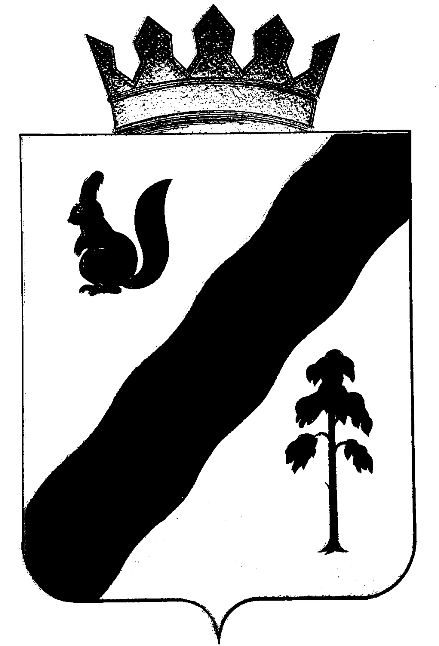 П О С Т А Н О В Л Е Н И ЕАДМИНИСТРАЦИи Гайнского муниципального ОКРУГАПЕРМСКОГО КРАЯ 30.12.2020г.                                                                                         №1283О признании утратившими  силу постановлений        В соответствии с внесенными изменениями в статью 160.2-1 Бюджетного кодекса Российской Федерации  (от 26.07.2019г. ФЗ №199-ФЗ «О внесении изменений  в БК РФ в части совершенствования государственного (муниципального) контроля, внутреннего финансового контроля и внутреннего финансового аудита») администрация Гайнского муниципального округа ПОСТАНОВЛЯЕТ:Постановление администрации Гайнского муниципального района  от 22.05.2017г.  № 251-245-01-08 «Об утверждении Порядка осуществления главными распорядителями бюджетных средств, главными администраторами доходов бюджета, главными администраторами источников финансирования дефицита бюджета Гайнского муниципального района  внутреннего финансового контроля» признать утратившим силу с 01.01.2020г.Постановление администрации Гайнского муниципального района от  21.05.2020г.  № 336 «Об утверждении Порядка осуществления финансовым управлением администрации Гайнского муниципального округа полномочий по внутреннему муниципальному финансовому контролю» отменить.       3.Настоящее Постановление вступает в силу после его подписания.       4.Контроль исполнения настоящего постановления возложить на  начальника финансового управления администрации Гайнского муниципального округа Пермского края  Н.И. Мизеву.И.о. главы муниципального округа-главы администрацииГайнского муниципального округа                                                 В.А. Закиров                                              